Акт је ступио на снагу 9.1.2020. године и објављен је у „Службеном гласнику РС“ број 3/20 од 17.1.2020. године.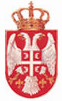 Република Србија КОМОРА ЈАВНИХ ИЗВРШИТЕЉАСкупштина Број: 2/19-1Датум: 23.12.2019.гoдинеНа основу члана 517. став 3. Закона о извршењу и обезбеђењу („Службени гласник РС“ број 106/15, 106/16-аутентично тумачење,113/17-аутентично тумачење и 54/19),члана 14. став 1. тачка 9) Статута Коморе јавних извршитеља („Службени гласник РС“ број 105/16) и  члана 11. став 1. Пословника о раду Скупштине Коморе јавних извршитеља („Службени гласник РС“ број 96/17), Скупштина Коморе јавних извршитеља на другој редовној седници у 2019. години, одржаној дана 23.12.2019. године, донела је следећуО Д Л У К УУСВАЈА СЕ Буџет Коморе јавних извршитеља за 2020.годину.Буџет Коморе јавних извршитеља за 2020.годину је саставни део ове одлуке.Одлука ступа на снагу по добијању сагласности Министарства правде и објављује се у «Службеном гласнику РС». Одлука је донета већином гласоваО б р а з л о ж е њ еИзвршни одбор поднео је Скупштини Коморе јавних извршитеља Предлог Буџета Коморе за 2020. годину, који је утврђен одлуком Извршног одбора број 24/19-19 од 31.10.2019. године.На седници Скупштине Коморе јавних извршитеља, одржаној дана 23.12.2019. године, већином гласова присутних чланова, усвојен је предлог Извршног одбора и одлучено је као у диспозитиву одлуке.ПРЕДСЕДНИК СКУПШТИНЕ    Саво Загорчић, с. р.